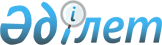 О внесении изменений и дополнений в решение Бурлинского районного маслихата от 30 декабря 2019 года № 45-6 "О районном бюджете на 2020-2022 годы"
					
			Утративший силу
			
			
		
					Решение Бурлинского районного маслихата Западно-Казахстанской области от 13 апреля 2020 года № 49-1. Зарегистрировано Департаментом юстиции Западно-Казахстанской области 13 апреля 2020 года № 6154. Утратило силу решением Бурлинского районного маслихата Западно-Казахстанской области от 4 марта 2021 года № 2-7
      Сноска. Утратило силу решением Бурлинского районного маслихата Западно-Казахстанской области от 04.03.2021 № 2-7 (вводится в действие со дня первого официального опубликования).
      В соответствии с Бюджетным кодексом Республики Казахстан от 4 декабря 2008 года, Законом Республики Казахстан от 23 января 2001 года "О местном государственном управлении и самоуправлении в Республике Казахстан", Бурлинский районный маслихат РЕШИЛ:
      1. Внести в решение Бурлинского районного маслихата от 30 декабря 2019 года №45-6 "О районном бюджете на 2020-2022 годы" (зарегистрированное в Реестре государственной регистрации нормативных правовых актов №5919, опубликованное 6 января 2020 года в Эталонном контрольном банке нормативных правовых актов Республики Казахстан) следующие изменения и дополнения:
      пункт 1 изложить в следующей редакции:
      "1. Утвердить районный бюджет на 2020 - 2022 годы согласно приложениям 1, 2 и 3 соответственно, в том числе на 2020 год в следующих объемах:
      1) доходы – 15 507 221 тысяча тенге:
      налоговые поступления – 11 989 098 тысяч тенге;
      неналоговые поступления – 160 585 тысяч тенге;
      поступления от продажи основного капитала – 270 416 тысяч тенге;
      поступления трансфертов – 3 087 122 тысячи тенге;
      2) затраты – 18 573 876 тысяч тенге;
      3) чистое бюджетное кредитование – 840 885 тысяч тенге:
      бюджетные кредиты – 885 867 тысяч тенге;
      погашение бюджетных кредитов – 44 982 тысячи тенге;
      4) сальдо по операциям с финансовыми активами – 92 182 тысячи тенге:
      приобретение финансовых активов – 92 182 тысячи тенге;
      поступления от продажи финансовых активов государства – 0 тенге; 
      5) дефицит (профицит) бюджета – - 3 999 722 тысячи тенге;
      6) финансирование дефицита (использование профицита) бюджета – 3 999 722 тысячи тенге:
      поступление займов – 3 199 750 тысяч тенге;
      погашение займов – 225 736 тысяч тенге;
      используемые остатки бюджетных средств – 1 025 708 тысяч тенге.";
      в пункте 5:
      абзац первый изложить в следующей редакции:
      "5. Учесть в районном бюджете на 2020 год поступление целевых трансфертов и кредитов из областного бюджета в общей сумме 3 419 195 тысяч тенге:";
      дополнить абзацем девятым следующего содержания:
      "капитальный ремонт дорог в микрорайоне Строительный - 4 в селе Кызылтал города Аксай – 538 187 тысяч тенге;";
      дополнить абзацем десятым следующего содержания:
      "реконструкция водопровода в селе Акбулак Бурлинского района – 212 451 тысяча тенге.";
      пункт 8 изложить в следующей редакции:
      "8. Утвердить распределение суммы субвенции и бюджетных изъятий нижестоящих бюджетов на 2020 год в размере 1 476 164 тысячи тенге, согласно приложению 4.";
      приложение 1 к указанному решению изложить в новой редакции согласно приложению 1 к настоящему решению;
      приложение 4 к указанному решению изложить в новой редакции согласно приложению 2 к настоящему решению.
      2. Руководителю аппарата районного маслихата (Б.Мукашева) обеспечить государственную регистрацию данного решения в органах юстиции.
      3. Настоящее решение вводится в действие с 1 января 2020 года. Районный бюджет на 2020 год Распределение суммы субвенции и бюджетных изъятий нижестоящих бюджетов на 2020 год
					© 2012. РГП на ПХВ «Институт законодательства и правовой информации Республики Казахстан» Министерства юстиции Республики Казахстан
				
      председатель сессии

М. Дияров

      Секретарь маслихата

А. Куликешев
Приложение 1
к решению Бурлинского
районного маслихата
от 13 апреля 2020 года №49-1Приложение 1
к решению Бурлинского
районного маслихата
от 30 декабря 2019 года №45-6тысяч тенге
Категория
Категория
Категория
Категория
Категория
сумма
Класс
Класс
Класс
Класс
сумма
Подкласс
Подкласс
Подкласс
сумма
Специфика
Специфика
сумма
Наименование
сумма
1) Доходы
15 507 221
1
Налоговые поступления
11 989 098
01
Подоходный налог
6 356 551
1
Корпоративный подоходный налог
4 313 786
2
Индивидуальный подоходный налог
2 042 765
03
Социальный налог
4 272 519
1
Социальный налог
4 272 519
04
Налоги на собственность
999 546
1
Налоги на имущество
986 133
3
Земельный налог
5 472
4
Налог на транспортные средства
2 401
5
Единый земельный налог
5 540
05
Внутренние налоги на товары, работы и услуги
337 287
2
Акцизы
156 987
3
Поступления за использование природных и других ресурсов
137 270
4
Сборы за ведение предпринимательской и профессиональной деятельности
36 829
5
Налог на игорный бизнес
6 201
07
Прочие налоги
0
1
Прочие налоги
0
08
Обязательные платежи, взимаемые за совершение юридически значимых действий и (или) выдачу документов уполномоченными на то государственными органами или должностными лицами
23 195
1
Государственная пошлина
23 195
2
Неналоговые поступления
160 585
01
Доходы от государственной собственности
33 055
5
Доходы от аренды имущества, находящегося в государственной собственности
32 630
7
Вознаграждения по кредитам, выданным из государственного бюджета
33
9
Прочие доходы от государственной собственности
392
03
Поступления денег от проведения государственных закупок, организуемых государственными учреждениями, финансируемыми из государственного бюджета
20
1
Поступления денег от проведения государственных закупок, организуемых государственными учреждениями, финансируемыми из государственного бюджета
20
04
Штрафы, пени, санкции, взыскания, налагаемые государственными учреждениями, финансируемые из государственного бюджета, а также содержащимися и финансируемыми из бюджета (сметы расходов) Национального Банка Республики Казахстан
152
1
Штрафы, пени, санкции, взыскания, налагаемые государственными учреждениями, финансируемыми из государственного бюджета, а также содержащимися и финансируемыми из бюджета (сметы расходов) Национального Банка Республики Казахстан
152
06
Прочие неналоговые поступления
127 358
1
Прочие неналоговые поступления
127 358
3
Поступления от продажи основного капитала
270 416
01
Продажа государственного имущества, закрепленного за государственными учреждениями
213 644
1
Продажа государственного имущества, закрепленного за государственными учреждениями
213 644
03
Продажа земли и нематериальных активов
56 772
1
Продажа земли
50 109
2
Продажа нематериальных активов
6 663
4
Поступления трансфертов
3 087 122
02
Трансферты из вышестоящих органов государственного управления
3 087 122
2
Трансферты из областного бюджета
3 087 122
Функциональная группа
Функциональная группа
Функциональная группа
Функциональная группа
Функциональная группа
сумма
Функциональная подгруппа
Функциональная подгруппа
Функциональная подгруппа
Функциональная подгруппа
сумма
Администратор бюджетных программ
Администратор бюджетных программ
Администратор бюджетных программ
сумма
Программа
Программа
сумма
Наименование
сумма
2) Затраты
18 573 876
01
Государственные услуги общего характера
304 333
1
Представительные, исполнительные и другие органы, выполняющие общие функции государственного управления
223 328
112
Аппарат маслихата района (города областного значения)
23 871
001
Услуги по обеспечению деятельности маслихата района (города областного значения)
23 521
003
Капитальные расходы государственного органа
350
122
Аппарат акима района (города областного значения)
199 457
001
Услуги по обеспечению деятельности акима района (города областного значения)
142 674
003
Капитальные расходы государственного органа
56 783
2
Финансовая деятельность
3 258
459
Отдел экономики и финансов района (города областного значения)
3 258
003
Проведение оценки имущества в целях налогообложения
2 208
010
Приватизация, управление коммунальным имуществом, постприватизационная деятельность и регулирование споров, связанных с этим
1 050
9
Прочие государственные услуги общего характера
77 747
459
Отдел экономики и финансов района (города областного значения)
29 731
001
Услуги по реализации государственной политики в области формирования и развития экономической политики, государственного планирования, исполнения бюджета и управления коммунальной собственностью района (города областного значения)
29 031
015
Капитальные расходы государственного органа
700
466
Отдел архитектуры, градостроительства и строительства района (города областного значения)
3 000
040
Развитие объектов государственных органов
3 000
492
Отдел жилищно-коммунального хозяйства, пассажирского транспорта, автомобильных дорог и жилищной инспекции района (города областного значения)
45 016
001
 Услуги по реализации государственной политики на местном уровне в области жилищно-коммунального хозяйства, пассажирского транспорта, автомобильных дорог и жилищной инспекции 
44 666
013
Капитальные расходы государственного органа
350
02
Оборона
76 917
1
Военные нужды
29 237
122
Аппарат акима района (города областного значения)
29 237
005
Мероприятия в рамках исполнения всеобщей воинской обязанности
29 237
2
Организация работы по чрезвычайным ситуациям
47 680
122
Аппарат акима района (города областного значения)
47 680
006
Предупреждение и ликвидация чрезвычайных ситуаций масштаба района (города областного значения)
13 930
007
Мероприятия по профилактике и тушению степных пожаров районного (городского) масштаба, а также подаров населенных пунктах, в которых не созданы органы государственной противопожарной службы
33 750
03
Общественный порядок, безопасность, правовая, судебная, уголовно-исполнительная деятельность
19 144
1
Правоохранительная деятельность
3 000
466
Отдел архитектуры, градостроительства и строительства района (города областного значения)
3 000
066
Строительство объектов общественного порядка и безопасности
3 000
9
Прочие услуги в области общественного порядка и безопасности
16 144
499
Отдел регистрации актов гражданского состояния района (города областного значения)
16 144
001
Услуги по реализации государственной политики на местном уровне в области регистрации актов гражданского состояния
16 144
04
Образование
8 056 082
1
Дошкольное воспитание и обучение
1 243 717
464
Отдел образования района (города областного значения)
1 243 717
009
Обеспечение деятельности организаций дошкольного воспитания и обучения
1 243 717
2
Начальное, основное среднее и общее среднее образование
6 520 729
464
Отдел образования района (города областного значения)
6 359 822
003
Общеобразовательное обучение
6 036 218
006
Дополнительное образование для детей
323 604
465
Отдел физической культуры и спорта района (города областного значения)
160 907
017
Дополнительное образование для детей и юношества по спорту
160 907
9
Прочие услуги в области образования
291 636
464
Отдел образования района (города областного значения)
291 636
001
Услуги по реализации государственной политики на местном уровне в области образования
20 578
005
Приобретение и доставка учебников, учебно-методических комплексов для государственных учреждений образования района (города областного значения)
258 852
015
Ежемесячные выплаты денежных средств опекунам (попечителям) на содержание ребенка-сироты (детей-сирот), и ребенка (детей), оставшегося без попечения родителей
12 206
06
Социальная помощь и социальное обеспечение
724 606
1
Социальное обеспечение
179 721
451
Отдел занятости и социальных программ района (города областного значения)
169 517
005
Государственная адресная социальная помощь
169 517
464
Отдел образования района (города областного значения)
10 204
030
Содержание ребенка (детей), переданного патронатным воспитателям
10 204
2
Социальная помощь
458 448
451
Отдел занятости и социальных программ района (города областного значения)
458 448
002
Программа занятости
162 741
004
Оказание социальной помощи на приобретение топлива специалистам здравоохранения, образования, социального обеспечения, культуры, спорта и ветеринарии в сельской местности в соответствии с законодательством Республики Казахстан
7 695
006
Оказание жилищной помощи
4 007
007
Социальная помощь отдельным категориям нуждающихся граждан по решениям местных представительных органов
80 420
010
Материальное обеспечение детей-инвалидов, воспитывающихся и обучающихся на дому
2 821
014
Оказание социальной помощи нуждающимся гражданам на дому
85 402
017
Обеспечение нуждающихся инвалидов обязательными гигиеническими средствами и предоставление услуг специалистами жестового языка, индивидуальными помощниками в соответствии с индивидуальной программой реабилитации инвалида
62 121
023
Обеспечение деятельности центров занятости населения
53 241
9
Прочие услуги в области социальной помощи и социального обеспечения
86 437
451
Отдел занятости и социальных программ района (города областного значения)
60 837
001
Услуги по реализации государственной политики на местном уровне в области обеспечения занятости и реализации социальных программ для населения
30 817
011
Оплата услуг по зачислению, выплате и доставке пособий и других социальных выплат
3 500
021
Капитальные расходы государственного органа
1 166
050
Обеспечение прав и улучшение качества жизни инвалидов в Республике Казахстан
6 775
054
Размещение государственного социального заказа в неправительственных организациях
18 579
492
Отдел жилищно-коммунального хозяйства, пассажирского транспорта, автомобильных дорог и жилищной инспекции района (города областного значения)
25 600
094
Предоставление жилищных сертифиактов как социальная помощь
25 600
07
Жилищно-коммунальное хозяйство
4 356 026
1
Жилищное хозяйство
3 588 604
466
Отдел архитектуры, градостроительства и строительства района (города областного значения)
3 449 960
003
Проектирование и (или) строительство, реконструкция жилья коммунального жилищного фонда
3 401 159
004
Проектирование, развитие и (или) обустройство инженерно-коммуникационной инфраструктуры
48 801
492
Отдел жилищно-коммунального хозяйства, пассажирского транспорта, автомобильных дорог и жилищной инспекции района (города областного значения)
138 644
003
Организация сохранения государственного жилищного фонда
138 644
2
Коммунальное хозяйство
411 933
466
Отдел архитектуры, градостроительства и строительства района (города областного значения)
231 512
007
Развитие благоустройства городов и населенных пунктов
16 061
058
Развитие системы водоснабжения и водоотведения в сельских населенных пунктах
215 451
492
Отдел жилищно-коммунального хозяйства, пассажирского транспорта, автомобильных дорог и жилищной инспекции района (города областного значения)
180 421
012
Функционирование системы водоснабжения и водоотведения
83 435
026
Организация эксплуатации тепловых сетей, находящихся в коммунальной собственности районов (городов областного значения)
45 067
029
Развитие системы водоснабжения и водоотведения
51 919
3
Благоустройство населенных пунктов
355 489
492
Отдел жилищно-коммунального хозяйства, пассажирского транспорта, автомобильных дорог и жилищной инспекции района (города областного значения)
355 489
015
Освещение улиц в населенных пунктах
27 292
016
Обеспечение санитарии населенных пунктов
328 197
018
Благоустройство и озеленение населенных пунктов
0
08
Культура, спорт, туризм и информационное пространство
1 079 163
1
Деятельность в области культуры
528 540
455
Отдел культуры и развития языков района (города областного значения)
528 540
003
Поддержка культурно-досуговой работы
528 540
2
Спорт
162 451
465
Отдел физической культуры и спорта района (города областного значения)
162 451
001
Услуги по реализации государственной политики на местном уровне в сфере физической культуры и спорта
11 531
004
Капитальные расходы государственного органа
350
006
Проведение спортивных соревнований на районном (города областного значения) уровне
125 501
007
Подготовка и участие членов сборных команд района (города областного значения) по различным видам спорта на областных спортивных соревнованиях
25 069
3
Информационное пространство
294 215
455
Отдел культуры и развития языков района (города областного значения)
224 215
006
Функционирование районных (городских) библиотек
219 215
007
Развитие государственного языка и других языков народа Казахстана
5 000
456
Отдел внутренней политики района (города областного значения)
70 000
002
Услуги по проведению государственной информационной политики
70 000
9
Прочие услуги по организации культуры, спорта, туризма и информационного пространства
93 957
455
Отдел культуры и развития языков района (города областного значения)
15 763
001
Услуги по реализации государственной политики на местном уровне в области развития языков и культуры
15 413
010
Капитальные расходы государственного органа
350
456
Отдел внутренней политики района (города областного значения)
78 194
001
Услуги по реализации государственной политики на местном уровне в области информации, укрепления государственности и формирования социального оптимизма граждан
32 138
003
Реализация мероприятий в сфере молодежной политики
45 706
006
Капитальные расходы государственного органа
350
10
Сельское, водное, лесное, рыбное хозяйство, особо охраняемые природные территории, охрана окружающей среды и животного мира, земельные отношения
91 910
1
Сельское хозяйство
33 260
462
Отдел сельского хозяйства района (города областного значения)
28 735
001
Услуги по реализации государственной политики на местном уровне в сфере сельского хозяйства
28 385
006
Капитальные расходы государственного органа
350
473
Отдел ветеринарии района (города областного значения)
4 525
001
Услуги по реализации государственной политики на местном уровне в сфере ветеринарии
4 525
006
Организация санитарного убоя больных животных
0
007
Организация отлова и уничтожения бродячих собак и кошек
0
010
Проведение мероприятий по идентификации сельскохозяйственных животных
0
011
Проведение противоэпизоотических мероприятий
0
047
Возмещение владельцам стоимости обезвреженных (обеззараженных) и переработанных без изъятия животных, продукции и сырья животного происхождения, представляющих опасность для здоровья животных и человека
0
6
Земельные отношения
27 877
463
Отдел земельных отношений района (города областного значения)
27 877
001
Услуги по реализации государственной политики в области регулирования земельных отношений на территории района (города областного значения)
19 527
006
Землеустройство, проводимое при установлении границ районов, городов областного значения, районного значения, сельских округов, поселков, сел
8 000
007
Капитальные расходы государственного органа
350
9
Прочие услуги в области сельского, водного, лесного, рыбного хозяйства, охраны окружающей среды и земельных отношений
30 773
459
Отдел экономики и финансов района (города областного значения)
30 773
099
Реализация мер по оказанию социальной поддержки специалистов
30 773
11
Промышленность, архитектурная, градостроительная и строительная деятельность
142 520
2
Архитектурная, градостроительная и строительная деятельность
142 520
466
Отдел архитектуры, градостроительства и строительства района (города областного значения)
142 520
001
Услуги по реализации государственной политики в области строительства, улучшения архитектурного облика городов, районов и населенных пунктов области и обеспечению рационального и эффективного градостроительного освоения территории района (города областного значения)
50 261
013
Разработка схем градостроительного развития территории района, генеральных планов городов районного (областного) значения, поселков и иных сельских населенных пунктов
91 909
015
Капитальные расходы государственного органа
350
12
Транспорт и коммуникации
1 390 541
1
Автомобильный транспорт
1 323 441
492
Отдел жилищно-коммунального хозяйства, пассажирского транспорта, автомобильных дорог и жилищной инспекции района (города областного значения)
1 323 441
020
Развитие транспортной инфраструктуры
463 277
023
Обеспечение функционирования автомобильных дорог
465 745
045
Капитальный и средний ремонт автомобильных дорог районного значения и улиц населенных пунктов
394 419
9
Прочие услуги в сфере транспорта и коммуникаций
67 100
492
Отдел жилищно-коммунального хозяйства, пассажирского транспорта, автомобильных дорог и жилищной инспекции района (города областного значения)
67 100
037
Субсидирование пассажирских перевозок по социально-значимым городским (сельским), пригородным и внутрирайонным сообщениям
67 100
13
Прочие
663 715
3
Поддержка предпринимательской деятельности и защита конкуренции
10 850
469
Отдел предпринимательства района (города областного значения)
10 850
001
Услуги по реализации государственной политики на местном уровне в области развития предпринимательства 
10 500
004
Капитальные расходы государственного органа
350
9
Прочие
652 865
459
Отдел экономики и финансов района (города областного значения)
652 865
012
Резерв местного исполнительного органа района (города областного значения)
652 865
14
Обслуживание долга
1 117
1
Обслуживание долга
1 117
459
Отдел экономики и финансов района (города областного значения)
1 117
021
Обслуживание долга местных исполнительных органов по выплате вознаграждений и иных по займам из областного бюджета
1 117
15
Трансферты
166 7802
1
Трансферты
166 7802
459
Отдел экономики и финансов района (города областного значения)
166 7802
006
Возврат неиспользованных (недоиспользованных) целевых трансфертов
419
024
Целевые текущие трансферты из нижестоящего бюджета на компенсацию потерь вышестоящего бюджета в связи с изменением законодательства
0
038
Субвенции
1 476 164
049
Возврат трансфертов общего характера в случаях, предусмотренных бюджетным законодательством
115 660
054
Возврат сумм неиспользованных (недоиспользованных) целевых трансфертов, выделенных из республиканского бюджета за счет целевого трансферта из Национального фонда Республики Казахстан
75 559
3) Чистое бюджетное кредитование
840 885
Бюджетные кредиты
885 867
06
Социальная помощь и социальное обеспечение
538 187
9
Прочие услуги в области социальной помощи и социального обеспечения
538 187
492
Отдел жилищно-коммунального хозяйства, пассажирского транспорта, автомобильных дорог и жилищной инспекции района (города областного значения)
538 187
088
Кредитование бюджетов города районного значения, села, поселка, сельского округа для финансирования мер в рамках Дорожной карты занятости
538 187
07
Жилищно-коммунальное хозяйство
156 808
1
Жилищное хозяйство
156 808
492
Отдел жилищно-коммунального хозяйства, пассажирского транспорта, автомобильных дорог и жилищной инспекции района (города областного значения)
156 808
081
Кредитование на проведение капитального ремонта общего имущества объектов кондоминиумов
156 808
10
Сельское, водное, лесное, рыбное хозяйство, особо охраняемые природные территории, охрана окружающей среды и животного мира, земельные отношения
190 872
9
Прочие услуги в области сельского, водного, лесного, рыбного хозяйства, охраны окружающей среды и земельных отношений
190 872
459
Отдел экономики и финансов района (города областного значения)
190 872
018
Бюджетные кредиты для реализации мер социальной поддержки специалистов
190 872
Категория
Категория
Категория
Категория
Категория
сумма
Класс
Класс
Класс
Класс
сумма
Подкласс
Подкласс
Подкласс
сумма
Специфика
Специфика
сумма
Наименование
сумма
5
Погашение бюджетных кредитов
44 982
01
Погашение бюджетных кредитов
44 982
1
Погашение бюджетных кредитов, выданных из государственного бюджета
44 982
Функциональная группа
Функциональная группа
Функциональная группа
Функциональная группа
Функциональная группа
сумма
Функциональная подгруппа
Функциональная подгруппа
Функциональная подгруппа
Функциональная подгруппа
сумма
Администратор бюджетных программ
Администратор бюджетных программ
Администратор бюджетных программ
сумма
Программа
Программа
сумма
Наименование
сумма
4) Сальдо по операциям с финансовыми активами
92 182
Приобретение финансовых активов
92 182
13
Прочие
92 182
9
Прочие
92 182
492
Отдел жилищно-коммунального хозяйства, пассажирского транспорта, автомобильных дорог и жилищной инспекции района (города областного значения)
92 182
065
Формирование или увеличение уставного капитала юридических лиц
92 182
Категория
Категория
Категория
Категория
Категория
сумма
Класс
Класс
Класс
Класс
сумма
Подкласс
Подкласс
Подкласс
сумма
Специфика
Специфика
сумма
Наименование
сумма
6
Поступления от продажи финансовых активов государства
0
01
Поступления от продажи финансовых активов государства
0
1
Поступления от продажи финансовых активов внутри страны
0
5) Дефицит (профицит) бюджета
-3 999 722
6) Финансирование дефицита (использование профицита) бюджета
3 999 722
7
Поступления займов
3 199 750
01
Внутренние государственные займы
3 199 750
2
Договоры займа
3 199 750
Функциональная группа
Функциональная группа
Функциональная группа
Функциональная группа
Функциональная группа
сумма
Функциональная подгруппа
Функциональная подгруппа
Функциональная подгруппа
Функциональная подгруппа
сумма
Администратор бюджетных программ
Администратор бюджетных программ
Администратор бюджетных программ
сумма
Программа
Программа
сумма
Наименование
сумма
16
Погашение займов
225 736
1
Погашение займов
225 736
459
Отдел экономики и финансов (города областного значения)
225 736
005
Погашение долга местного исполнительного органа перед вышестоящим бюджетом
225 736
Категория
Категория
Категория
Категория
Категория
сумма
Класс
Класс
Класс
Класс
сумма
Подкласс
Подкласс
Подкласс
сумма
Специфика
Специфика
сумма
Наименование
сумма
8
Используемые остатки бюджетных средств
1 025 708
01
Остатки бюджетных средств
1 025 708
1
Свободные остатки бюджетных средств
1 025 708Приложение 2
к решению Бурлинского
районного маслихата
от 13 апреля 2020 года №49-1Приложение 4
к решению Бурлинского
районного маслихата
от 30 декабря 2019 года №45-6тысяч тенге
№ п/п
Наименование города районного значения, сельского округа
Сумма
Сумма
№ п/п
Наименование города районного значения, сельского округа
Бюджетные изъятия
Субвенция
1
город Аксай
0,0
907 182,0
2
Бурлинский сельский округ
118 174,0
3
Пугачевский сельский округ
46 149,0
4
Аксуский сельский округ
41 729,0
5
Акбулакский сельский округ
36 769,0
6
Александровский сельский округ
37 284,0
7
Бумакольский сельский округ
33 234,0
8
Приуральный сельский округ
34 920,0
9
Канайский сельский округ
40 146,0
10
Жарсуатский сельский округ
42 639,0
11
Успенский сельский округ
39 213,0
12
Кентубекский сельский округ
29 232,0
13
Карагандинский сельский округ
40 055,0
14
Каракудукский сельский округ
29 438,0
Итого
0,0
1 476 164,0